Spring 2021 Semester Senior Design PlanGenerate and send baseline Q = mCpdT performance map for varying mass flow rates and power levels January 20, 2020Form different simple geometries using equations for heat exchanger if the simple heat exchanger doesn’t perform well enough and plot their heat transfer properties (playing with surface area in the convection equation) *Assumes constant heat flux*February 10, 2020After power depositions are narrowed down to 2 or 3, analyze the geometry needed to achieve the performance, namely surface area, and mass flow rateFebruary 30,2020Obtain quotes to manufacture heat exchanger after designs are acceptedMarch 15, 2020Send to MSFC to be testedMarch 30, 2020Validate test results Month of April, 2020Additional field research workAdditional Tasks:If simple heat exchangers don’t achieve desired performance, develop more complicated and unique shapes to maximize surface area Use ANSYS after designs are selected (simple or complex) to validate predicted performanceLook into induction coil design if complex heat exchangers are chosen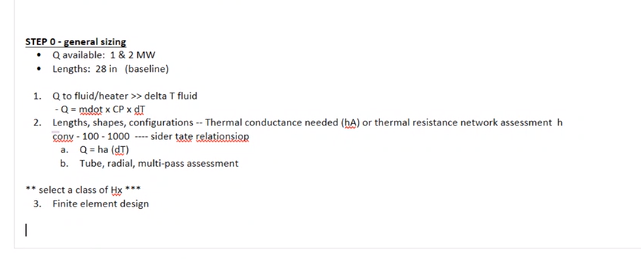 